        [ а р а р                                      ПОСТАНОВЛЕНИЕ« 08»февраль   2013 й.                   № 4                  «08» февраля   2013 г.Об  отмене  постановления  от  15 июня 2012 года  № 23 «Об утверждении Реестра муниципальных  услуг, оказываемых Администрацией  сельского поселения  Юмашевский  сельсовет муниципального района Чекмагушевский  район Республики  Башкортостан»  и  постановления  от 02 октября 2012 года № 33 «Об утверждении  административных  регламентов  предоставления  муниципальных  услуг»             1. Признать утратившими силу с 05 февраля 2013 года  постановления администрации сельского поселения  Юмашевский сельсовет муниципального района  Чекмагушевский район  постановления  от  15 июня 2012 года  № 23 «Об утверждении Реестра муниципальных  услуг, оказываемых Администрацией  сельского поселения  Юмашевский  сельсовет муниципального района Чекмагушевский  район Республики  Башкортостан»  и  постановления  от 2 октября 2012 года № 33 «Об утверждении  административных  регламентов  предоставления  муниципальных  услуг».            2. Разработать  новый  Реестр муниципальных  услуг, оказываемых Администрацией  сельского поселения  Юмашевский  сельсовет муниципального района Чекмагушевский  район Республики  Башкортостан  и  утвердить  административные  регламенты  предоставления  муниципальных  услуг.   3.   Контроль за исполнением настоящего постановления оставляю за собой.Глава сельского поселения :                                               А.В.АнтоновБАШ[ОРТОСТАН  РЕСПУБЛИКА]ЫСА[МА{ОШ  РАЙОНЫ муниципаль районЫНЫ@   ЙОМАШ АУЫЛ СОВЕТЫ АУЫЛ  БИЛ^м^]Е  ХАКИМИ^ТЕ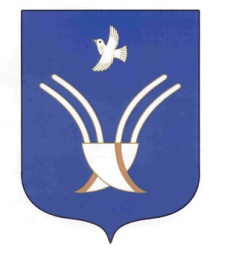 Администрация сельского поселения Юмашевский сельсоветмуниципального района Чекмагушевский район Республики Башкортостан